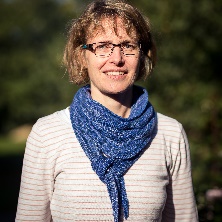 Anne Puck, Diakonin  Anne-Katrin.Puck@evlka.deTel.: 04791/ 899854Am Kirchenplatz 327711 Osterholz-Scharmbeck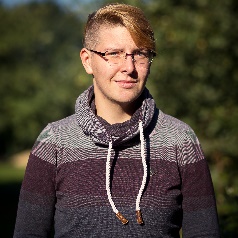 Bianca Schulze, DiakoninBianca.Schulze@evlka.deTel.: 04791/ 80638Kirchenstraße 527711 Osterholz-Scharmbeck 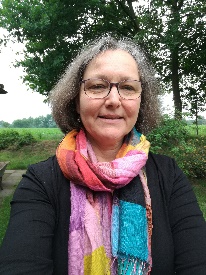 Christa Siemers-Tietjen, Pastorin Christa.Siemers@freenet.deTel. 04791/ 8628Kirchenbüro: St. Willehadusweg 1527711 Osterholz-Scharmbeck 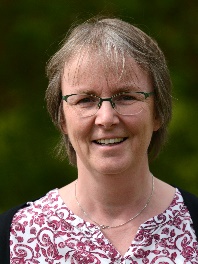 Birgit Spörl, Pastorin Birgit.Spoerl@evlka.deTel.: 04292/ 1381 Kirchenbüro: Hegelstraße 2a27721 Ritterhude Konfizeit 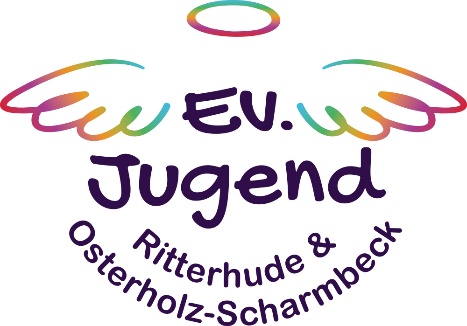 in der Region Osterholz- Scharmbeck / Ritterhude 2023- 2024Liebe Jugendlichen, wir laden Euch herzlich ein, in unseren Gemeinden die Konfizeit zu erleben! Es geht dabei um Fragen des Glaubens, aber auch darum, Euch und andere, die Kirchengemeinden und Eure Umwelt besser kennenzulernen und viel zusammen zu erleben. Wir arbeiten in unserer Kirchenregion Osterholz-Scharmbeck / Ritterhude immer vernetzter. Und so bieten wir die Konfizeit-Angebote über die Gemeindegrenzen hinaus an: Ihr könnt also schauen, wo und wann es für Euch am besten passt. Das gesamte Angebot der Konfirmandenzeit wird begleitet von Freizeiten, gemeinsamen Gottesdiensten, „Konfitüre“-Angeboten und vielem mehr – in der ganzen Region. Liebe Eltern, an einem Anmelde- und Informationsabend wollen wir über die Konfizeit informieren. Wir laden herzlich dazu ein!Montag, den 28. November um 19.30 Uhr in der St. Willehadikirche in OHZBitte bringen Sie das beiliegende Anmeldeblatt dann mit oder senden Sie es spätestens bis zum 15. Dezember an eines unserer Büros oder an Anne Puck (Adresse umseitig). Wir freuen aus auf Euch!Pastorinnen und Diakoninnen der ev.-luth. Kirchengemeinden Konfizeit am Dienstag      16.00-17.00 Uhr Konfigruppe Wo: Gemeindehaus Ritterhude, Hegelstraße 2a, Ritterhude Mit: Pastorin Birgit Spörl     17.00-18.00 Uhr KonfigruppeWo: Gemeindehaus Ritterhude, Hegelstraße 2a, Ritterhude Mit: Pastorin Birgit Spörl    17.30 Uhr -18.30 Uhr KonfigruppeWo: Gemeindehaus Pennigbüttel. St. Willehadusweg 15, OHZ Mit: Pastorin Christa Siemers-TietjenKonfizeit am Donnerstag     16.00-17.00 Uhr KonfigruppeWo: Gemeindehaus St. Willehadi, Am Kirchenplatz 3, OHZ Mit: Diakonin Anne Puck    17.00-18.00 Uhr Konfigruppe Wo: Gemeindehaus St. Willehadi, Am Kirchenplatz 3, OHZ Mit: Diakonin Anne PuckKonfizeit am Samstag als Blockmodell     Konfigruppe an Samstagsterminen jeweils 9.30 Uhr bis 16.00 Uhr am 3. 06; 1.07; 2. 09; 7. 10; 18 .11; 9.12; 20.01.24 Freizeit voraussichtlich 23-25.02; 9. 03; 13. oder 21. 04.Wo: Gemeindehaus St. Marien, Findorffstr. 18, OHZ z.T. Gemeindehaus St. Willehadi, Am Kirchenplatz 3, OHZMit: Diakonin Bianca Schulze und Team